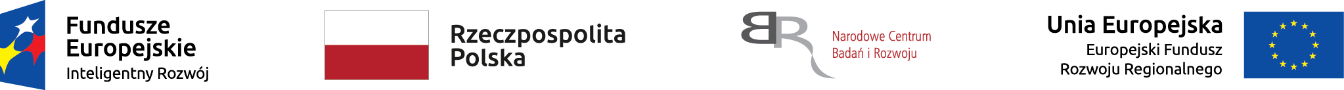 Nr sprawy: 21/2020/BK/AutoInvent	    Załącznik nr 2 do Zapytania ofertowegoOpis przedmiotu zamówienia - wymagane parametry techniczne NR 21/2020/BK/AutoInvent*Wykonawca w kolumnie C zobowiązany jest wpisać szczegółowe informacje dotyczące oferowanego urządzenia dla każdego parametru wg każdego z punktów wykazu z Opisu przedmiotu zamówienia.Brak wypełnienia wszystkich pozycji w kolumnie C będzie uważane za niespełnienie warunków minimalnych przez oferowane urządzenie i będzie skutkowało odrzuceniem oferty Wykonawcy.....................................................		  ................................................................................        	     ( miejsce  i  data  złożenia  oświadczenia )                                                 ( pieczęć  i  podpisy  upoważnionych  przedstawicieli  Wykonawcy ABCLp.Parametry techniczneSpełnienie parametrów minimum oferowanego urządzenia
(należy poniżej wpisać parametry oferowanego filamentu)*1Moduł sygnalizacji świetlnej do montażu na zewnątrzAMinimalne wymagane parametry techniczne:
Stopień ochrony: IP66
Możliwość pracy w zakresie temperatury: -30÷+50°C
Źródło światła: 2xLED
Kolor emitowanego światła: Pomarańczowy
Kolor klosza: Pomarańczowy
Materiał klosza: Poliwęglan
Tryb pracy: Światło migające/ stroboskopowe / ze zmienną częstotliwością migania
Napięcie zasilania: 12÷24 V AC/DC
Zapewniona zgodność systemu montażu z uchwytem (poz.3)BMasa maksymalna:
0,20 kgCWysokość maksymalna:
107,5 mmDŚrednica maksymalna:
92 mmEIlość:
1 szt.2Moduł sygnalizacji dźwiękowej do montażu na zewnątrzAMinimalne wymagane parametry techniczne:
Stopień ochrony: IP65
Możliwość pracy w zakresie temperatury: -30÷+50°C
Kolor obudowy: Szary
Materiał obudowy: Poliwęglan
Typ brzęczka: Elektromagnetyczny
Zakres regulacji natężenia dźwięku: 75÷105 dB
Napięcie zasilania: 12÷24 V AC/DC
Zapewniona zgodność systemu montażu z uchwytem (poz.3)BMasa maksymalna:
0,22 kgCWysokość maksymalna:
62 mmDŚrednica maksymalna:
92 mmEIlość :
1 szt.3Uchwyt modułów sygnalizacji świetlnej i dźwiękowej do montażu na zewnątrzAMinimalne wymagane parametry techniczne:
Stopień ochrony: IP66
Możliwość pracy w zakresie temperatury: -30÷+50°C
Kolor uchwytu: Szary
Materiał Uchwytu: Poliwęglan
Napięcie zasilania: 12÷24 V AC/DC
Zapewniona zgodność systemu montażu z modułem sygnalizacji świetlnej (poz.1) i modułem sygnalizacji dźwiękowej (poz.2)BMasa maksymalna:
0,26 kgCWysokość maksymalna:
97 mmDSzerokość maksymalna:
120 mmEIlość profili:
1 szt.